SOLUCIONES      EVALUACIÓN  TEMA 5: MATERIA Y ENERGÍA Nombre:                                                     curso:                                         fecha: LUNES 18 DE MAYO DE 2020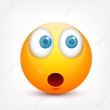 ¡¡¡NO ME DIGÁIS QUE HA SIDO DIFÍCIL !!!                      TODO EL MUNDO TIENE QUE SACAR UN 10¡¡¡¡¡EXPLICA QUÉ ES LA MATERIA Y CUALES SON SUS PROPIEDADES.La materia es todo lo que ocupa un lugar( volumen)  en el espacio y tiene masa.Las propiedades de la materia son masa y volumenCOMPLETA LAS SIGUIENTES FRASES: La masa  es la cantidad de materia que tiene un cuerpo. Se mide en Kg ( kilogramos) o en g.(gramos)EL volumen es el espacio que ocupa un cuerpo. Se mide  en   l(litros ) o  en ml (mililitros)RELACIONA:  dureza                                                                    goma elasticidad                                                         acero conducción eléctrica                                        plásticos fragilidad                                                                  vidrio       transparencia                                                         cobre      opacidad                                                            maderaESCRIBE LAS DIFERENCIAS QUE HAY ENTRE SUSTANCIAS PURAS Y MEZCLAS.Las sustancias puras tienen un solo componente( oro, plata, sal…)Las mezclas tienen más de un componente( café con leche, agua con azúcar…)Y las diferencias que hay entre  las mezclas homogéneas y las heterogéneasEn las mezclas homogéneas sus componentes no se ven a simple vista( batido)En las mezclas heteerogéneas sus componentes se ven fácilmente ( paella, macedonia…)ESCRIBE F SI ES CAMBIO FÍSICO Y Q SI ES CAMBIO QUÍMICO: Pan congelado  FPapel arrugado  FCocinar un huevo  QRopa mojada que se seca al aire  FQuemar carbón  QOscurecimiento en los cubiertos de plata Q